Androscoggin/Sagadahoc FSA Office254 Goddard Rd., Lewiston, ME  04240207.753.9400, Ext 2 Oxford County FSA Office                                                                                                                        Contact Information:17 Olson St., Suite 1, So Paris, ME  04281                                                                                               CED Marcia Hall207.743.5789 Ext                                                                                                                                  (207) 743-5789 x2 (Oxford)CED Marcia Hall                                                                                                                                     (207) 753-9400 x2 (Andro)                                                                                                                                      Email: marcia.hall@me.usda.gov                                                                                                                  FLM Lisa Isbister Email: elisabeth.isbister@me.usda.gov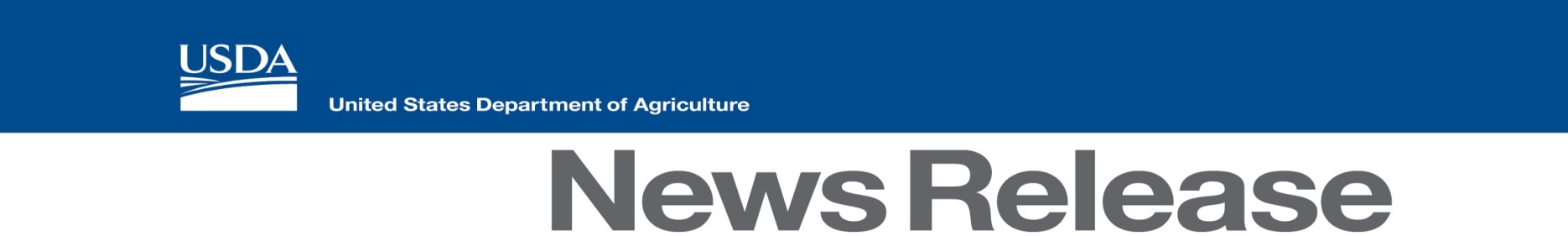 www.fsa.usda.gov/meMaine Producers Reminded of Nearing Deadline to Submit Nominations for Farm Service Agency County Committees(Bangor, ME) July 25, 2016 — The U.S. Department of Agriculture (USDA) Maine Farm Service Agency (FSA) Executive Director, SED Don Todd, today reminded farmers, ranchers and other agricultural producers that they have until Aug. 1, 2016, to nominate eligible candidates to serve on local FSA county committees."The August 1 deadline to submit nominations is quickly approaching,” said SED Todd. "If you’ve been considering nominating a candidate or nominating yourself to serve on your local county committee, I encourage you to go to your county office right now to submit that nomination form. I especially encourage the nomination of beginning farmers and ranchers, as well as women and minorities. This is your opportunity to have a say in how federal programs are delivered in your county.”
FSA county committees help local farmers through their decisions on commodity price support loans, conservation programs and disaster programs, and by working closely with county executive directors.To be eligible to hold office as a county committee member, individuals must participate or cooperate in a program administered by FSA, be eligible to vote in a county committee election and live in the local administrative area where they are running. A complete list of eligibility requirements, more information and nomination forms are available at http://www.fsa.usda.gov/elections.All nominees must sign the nomination form FSA-669A. All nomination forms for the 2016 election must be postmarked or received in the local USDA Service Center by close of business on Aug. 1, 2016. Ballots will be mailed to eligible voters by Nov. 7 and are due back to the local USDA Service Centers on Dec. 5. The newly elected county committee members will take office Jan. 1, 2017.Since 2009, USDA has worked to strengthen and support American agriculture, an industry that supports one in 11 American jobs, provides American consumers with more than 80 percent of the food we consume, ensures that Americans spend less of their paychecks at the grocery store than most people in other countries, and supports markets for homegrown renewable energy and materials. USDA has also provided $5.6 billion in disaster relief to farmers and ranchers; expanded risk management tools with products like Whole Farm Revenue Protection; and helped farm businesses grow with $36 billion in farm credit. The Department has engaged its resources to support a strong next generation of farmers and ranchers by improving access to land and capital; building new markets and market opportunities; and extending new conservation opportunities. USDA has developed new markets for rural-made products, including more than 2,500 biobased products through USDA's BioPreferred program; and invested $64 billion in infrastructure and community facilities to help improve the quality of life in rural America. For more information, visit www.usda.gov/results. USDA is an equal opportunity provider, employer and lender. To file a complaint of discrimination, write: USDA, Office of the Assistant Secretary for Civil Rights, Office of Adjudication, 1400 Independence Ave., SW, Washington, DC 20250-9410 or call (866) 632-9992 (Toll-free Customer Service), (800) 877-8339 (Local or Federal relay), (866) 377-8642 (Relay voice users).